ПОЯСНИТЕЛЬНАЯ ЗАПИСКАк проекту решения Думы Кондинского района«Об обращении депутатов Думы Советского района в Думу Ханты-Мансийского автономного округа-Югры» Проект решения Думы Кондинского района «Об обращении депутатов Думы Советского района в Думу Ханты-Мансийского автономного округа-Югры» вносится председателем Думы Кондинского района. Депутатами Думы Советского района в ходе депутатских слушаний было принято решение обратиться к депутатам Думы Ханты-Мансийского автономного округа – Югры с инициативой разработки государственной программы Ханты-Мансийского автономного округа – Югры, предусматривающей проведение капитальных ремонтов спортивных и культурных объектов, по аналогии с капитальным ремонтом образовательных организаций.Проанализировав ситуацию по данному вопросу на территории Кондинского района, управление культуры администрации Кондинского района совместно с комитетом физической культуры и спорта администрации Кондинского района считают целесообразным поддержать инициативу разработки целевой государственной программы Ханты – Мансийского автономного округа – Югры строительства и капитального ремонта объектов культуры и спорта.На основании вышеизложенного предлагается:Рассмотреть обращение Думы Советского района в Думу Ханты-Мансийского автономного округа-Югры и принять решение - поддержать/не поддерживать данное обращение.Разработчик настоящего проекта решения: начальник отдела по организации деятельности Думы Кондинского района Д.В. Медвиги.  Начальник отдела по организации деятельности Думы Кондинского района	Д.В.  МедвигиПРОЕКТСубъект правотворческой инициативы – председатель  Думы Кондинского районаРазработчик проекта – отдел по организации деятельности Думы Кондинского районаХАНТЫ-МАНСИЙСКИЙ АВТОНОМНЫЙ ОКРУГ – ЮГРАДУМА КОНДИНСКОГО РАЙОНАРЕШЕНИЕОб обращении депутатов Думы Советского района в Думу Ханты-Мансийского автономного округа-ЮгрыРассмотрев обращение депутатов Думы Советского района                          от 07 декабря 2023 года № 02-исх-577 с просьбой выразить мнение по вопросу разработки государственной программы Ханты-Мансийского автономного округа – Югры, предусматривающей проведение капитальных ремонтов спортивных и культурных объектов, в соответствии с Уставом Кондинского района, Дума Кондинского района решила:Поддержать /Не поддерживать/ обращение депутатов Думы Советского района в Думу Ханты-Мансийского автономного округа-Югры.Направить настоящее решение в Думу Советского района Ханты-Мансийского автономного округа - Югры.Настоящее решение вступает в силу после его подписания.Контроль за выполнением настоящего решения оставляю за собой.ПредседательДумы Кондинского района                                                             Р.В. Бринстерпгт. Междуреченский__ декабря 2023 года№ ___На № Вп-23091/23 от 14.12.2023Уважаемый Руслан Владимирович!Администрация Кондинского района поддерживает инициативу разработки целевой государственной программы Ханты – Мансийского автономного округа – Югры строительства и капитального ремонта объектов культуры и спорта.Из 19 зданий клубных учреждений района, требуется строительство 7 – и зданий учреждений культуры   в городских и сельских поселениях района:  посёлок Ямки городского поселения Мортка, городское поселение Луговой, сельское поселение Шугур, село Леуши сельского поселения Леуши, посёлок Дальний сельского поселения Леуши, посёлок Лиственичный сельского поселения Леуши, сельское поселение Половинка.  Требуется капитальный ремонт 3 – х зданий: МКУ «Центр культуры и молодежи «Камертон» пгт.Куминский, МКУ «КДЦ пгт.Мортка» пгт.Мортка, МУ «КСК п.Ягодный» п.Ягодный.Библиотечная деятельность в районе осуществляется МУК «Кондинская межпоселенченская централизованная библиотечная система»  (22 филиала). Требуется капитальный ремонт  4 – х зданий и помещений (филиалы №5 пгт. Луговой, филиал №14 с. Юмас, филиал №11 п. Лиственичный, филиал №1 пгт. Куминский).Потребность в обновлении материально – технической базы учреждений спорта и физической культуры: 1.	Требуется реконструкции здания зала единоборств муниципального автономного учреждения дополнительного образования «Спортивная школа Олимпийкого резерва по дзюдо» г.п. Междуреченский  (здание признано «ограничено работоспособным»).2.	Три объекта муниципального бюджетного учреждения дополнительного образования Районная спортивная школа: спортивный комплекс г.п. Куминский , спортивный зал культурно-спортивного комплекса п. Ягодный , стадион «Юность» г.п. Междуреченский  нуждаются в капитальном ремонте.Финансирование изготовления проектно – сметной документации, капитального ремонта и строительства объектов культуры и спорта  в рамках местного (муниципального) бюджета не представляется возможным, поскольку муниципальными программами Кондинского района предусматривает финансирование только первоочередных и обязательных социально-значимых расходов.	Исполнитель: начальник управления культурыАдминистрации Кондинского районаКрылова Галина Владиславовна Телефон: 8(34677) 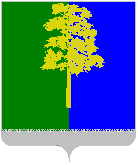 Муниципальное образованиеКондинский районХанты-Мансийского автономного округа - ЮгрыАДМИНИСТРАЦИЯКОНДИНСКОГО РАЙОНАМуниципальное образованиеКондинский районХанты-Мансийского автономного округа - ЮгрыАДМИНИСТРАЦИЯКОНДИНСКОГО РАЙОНАПредседателю Думы Кондинского районаР.В. БринстеруТитова ул., д.21, Междуреченский,Председателю Думы Кондинского районаР.В. БринстеруКондинский район, Ханты-МансийскийПредседателю Думы Кондинского районаР.В. Бринстеруавтономный округ - Югра, 628200Председателю Думы Кондинского районаР.В. БринстеруТелефон, факс (34677) 33-540, 32-048Председателю Думы Кондинского районаР.В. БринстеруE-mail: glava@admkonda.ruПредседателю Думы Кондинского районаР.В. Бринстеруhttp://www.admkonda.ruПредседателю Думы Кондинского районаР.В. БринстеруПредседателю Думы Кондинского районаР.В. БринстеруОКПО 02070453, ОГРН 1028601391213Председателю Думы Кондинского районаР.В. БринстеруИНН / КПП 8616001630 / 861601001Председателю Думы Кондинского районаР.В. Бринстеру[Номер документа][Дата документа]Начальник управления культурыДОКУМЕНТ ПОДПИСАН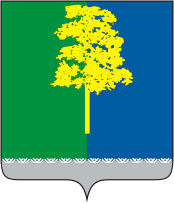 ЭЛЕКТРОННОЙ  ПОДПИСЬЮСертификат  [Номер сертификата 1]Владелец [Владелец сертификата 1]Действителен с [ДатаС 1] по [ДатаПо 1]Г.В. Крылова